	IN THE MATTER	of the Sale and Supply of Alcohol Act 2012	AND	IN THE MATTER	of an application by Amanda Vicky Hammond & Carl Nelson Herrick for a Special Licence pursuant to s.22 of the Act in respect of premises situated at 8 Texas Street, Martinborough  and know as BEFORE THE SOUTH WAIRARAPA DISTRICT LICENSING COMMITTEEChairperson:		Julie RiddellDECISION DETERMINED ON THE PAPERSThis is an application for a Special Licence under section 22 of the Sale and Supply of Alcohol Act 2012.  The application is for  to be held at 8 Texas Street, Martinborough  and known as , where alcohol will be consumed on the premises.The application was sent to the Police, Inspector and Medical Officer of Health under s. 141 and no reports of opposition were received.  The application was not required to be publically notified.We are satisfied as to the matters to which we must have regard as set out in s. 3, s. 4 and s.142 and s.143 of the Act.  We grant the applicant a special licence in terms of s.22 subject to the restrictions imposed by s.147.Reason for decision:The DLC has read the Inspector’s report and recommendations relating to the application for a Special Licence pursuant to s.22 of the Act, and therefore accordingly grants the Licence.Accordingly, we set the following conditions under s147 on the licence:Conditions This licence is subject to the following conditions: Alcohol may be supplied for consumption on the premises only on the following days and hours:	Saturday 23rd March, 3.00 pm to 12 midnightDrinking water is to be provided to patrons free of charge from a water supply prominently situated on the premises.A certificated manager must be on duty at all times the premises are open for the supply and consumption of alcohol.Food must be available for consumption on the premises at all times the premises are open for the supply and consumption of alcohol, in accordance with the sample menu supplied with the application for this licence, or menu variations of a similar range and standard.The licensee must have available for consumption on the premises, at all times when the premises is open for the supply and consumption of alcohol, a range of non-alcoholic beverages such as those stipulated in the application.The Licensee must display signage as follows:At every point of supply detailing restrictions on the sale and supply of alcohol to minors and intoxicated persons; andA copy of the licence attached to the premises so as to be easily read by persons attending the premises; andA sign prominently displayed at the premises, which identifies by name the manager for the time being on duty.Alcohol may be supplied only to the following types of people: invited guests.The licensee must ensure compliance with the provisions of the Act regarding sale to prohibited persons.Intoxicated persons and minors are not to be served or supplied alcoholIf a person’s age is in doubt one of the approved forms of "evidence of age" documents must be requested.DATED at Martinborough this 20th day of March 2019_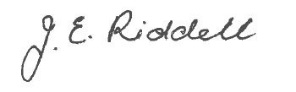 Julie RiddellChairperson South Wairarapa District Licensing Committee